MODULO DI ACCETTAZIONE PER CLIENTI DI CENTRI ESTETICI 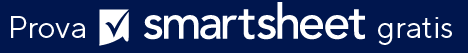 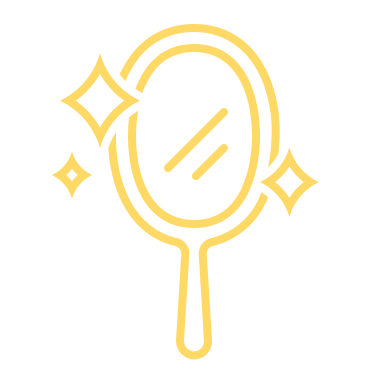 NOME DEL CENTRO ESTETICO | INDIRIZZO | TELEFONO | SITO WEB | SOCIAL MEDIADATADATADATAMEMBRO DELLO STAFFMEMBRO DELLO STAFFMEMBRO DELLO STAFFINFORMAZIONI SUL CLIENTEINFORMAZIONI SUL CLIENTEINFORMAZIONI SUL CLIENTEINFORMAZIONI SUL CLIENTEINFORMAZIONI SUL CLIENTEINFORMAZIONI SUL CLIENTENOMECOGNOMEINDIRIZZO  DATA DI NASCITA   TELEFONO DI CASATELEFONO ALTERN.E-MAILIndica le aree che vorresti migliorare.Indica le aree che vorresti migliorare.Indica le aree che vorresti migliorare.Indica le aree che vorresti migliorare.Indica le aree che vorresti migliorare.Indica le aree che vorresti migliorare.Tra le seguenti condizioni di salute, cerchia quelle di cui hai sofferto in passato.Tra le seguenti condizioni di salute, cerchia quelle di cui hai sofferto in passato.Tra le seguenti condizioni di salute, cerchia quelle di cui hai sofferto in passato.Tra le seguenti condizioni di salute, cerchia quelle di cui hai sofferto in passato.Tra le seguenti condizioni di salute, cerchia quelle di cui hai sofferto in passato.Tra le seguenti condizioni di salute, cerchia quelle di cui hai sofferto in passato.artrite
anemia
tumore
convulsioni
ictus
emicranie
osteoporosi
problemi alla vescica
dolore al torace
pressione sanguigna alta
problemi ai reni
problema al cuore
cattiva circolazione
problemi di sinusite
asma
indigestione
dermatite
epilessiafratture ossee
morbillo
epatite 
tubercolosi
cervicale
diabete
protesi
_______________
_______________
_______________
_______________
_______________
_______________
_______________
_______________
_______________
_______________Descrivi in maggior dettaglio le condizioni di salute cerchiate sopra.Descrivi in maggior dettaglio le condizioni di salute cerchiate sopra.Descrivi in maggior dettaglio le condizioni di salute cerchiate sopra.Descrivi in maggior dettaglio le condizioni di salute cerchiate sopra.Descrivi in maggior dettaglio le condizioni di salute cerchiate sopra.Descrivi in maggior dettaglio le condizioni di salute cerchiate sopra.INFORMAZIONI SUL PAGAMENTOINFORMAZIONI SUL PAGAMENTOINFORMAZIONI SUL PAGAMENTOINFORMAZIONI SUL PAGAMENTOINFORMAZIONI SUL PAGAMENTOINFORMAZIONI SUL PAGAMENTOPAGAMENTO ADATA DI PAGAMENTONUMERO DI RICEVUTAIMPORTO PAGATOMETODO DI PAGAMENTORICEVUTO DARICEVUTO TRAMITEINFORMAZIONI SUL CONTOINFORMAZIONI SUL CONTOINFORMAZIONI SUL CONTOPERIODO DI PAGAMENTOPERIODO DI PAGAMENTOPERIODO DI PAGAMENTOSALDO CONTOQUESTO PAGAMENTOSALDO DOVUTODALALPAGAMENTO PERPAGAMENTO PERPAGAMENTO PERALTRE INFORMAZIONIALTRE INFORMAZIONIINFORMAZIONI SULL'ASSICURAZIONEINFORMAZIONI SULL'ASSICURAZIONEINFORMAZIONI SULL'ASSICURAZIONEINFORMAZIONI SULL'ASSICURAZIONEINFORMAZIONI SULL'ASSICURAZIONEINFORMAZIONI SULL'ASSICURAZIONENOME DELLA COMPAGNIA ASSICURATIVADATA DI NASCITA DELL'ASSICURATONOME DELL'ASSICURATOCODICE GRUPPOID FIRMATARIOFIRMADICHIARAZIONE DI NON RESPONSABILITÀQualsiasi articolo, modello o informazione sono forniti da Smartsheet sul sito web solo come riferimento. Pur adoperandoci a mantenere le informazioni aggiornate e corrette, non offriamo alcuna garanzia o dichiarazione di alcun tipo, esplicita o implicita, relativamente alla completezza, l’accuratezza, l’affidabilità, l’idoneità o la disponibilità rispetto al sito web o le informazioni, gli articoli, i modelli o della relativa grafica contenuti nel sito. Qualsiasi affidamento si faccia su tali informazioni, è pertanto strettamente a proprio rischio.